UNIDAD 1LEA EL SIGUIENTE FRAGMENTO “Durante el año escolar el niño Tiburcio Zapatoca, mostró ser  extrovertido, juguetón, colaborador, participa en todas las actividades recreativas  escolares y extra escolares, en ocasiones sigue instrucciones al realizar la práctica diaria  en el aula de clase.Le gusta, recortar, pegar, muestra actitudes de solidaridad, participa en actividades religiosas (convivencias), trabaja individualmente y en grupo, manifestando armonía, su comportamiento y disciplina no es el más indicado, omite letras, sílabas o palabras al escribir, debe desarrollar su iniciativa y creatividad, en ocasiones muestra actitudes de respeto hacia sus maestros, se recomienda una mejor presentación de las tareas, en ocasiones se esfuerza poco y se deja llevar por la apatía aunque se esmera en elaborar por sí mismo sus trabajos, en ocasiones se muestra agresivo y discute con sus compañeros. Tiene una lectura es vacilante.”…Teniendo en cuenta el Mapa Conceptual  y el fragmento responda.¿A qué tipo de informe pertenece el fragmento anterior?de recomendación. descriptivo.analítico.demostrativo.El contenido del texto pertenece a:un convento.a una empresa.a un colegio.una iglesia.UNIDAD 2.         EL TEXTO NARRATIVOEl texto narrativo contiene una sucesión de  hechos realizados por diversos personajes. Las   acciones pueden presentarse en orden cronológico o en desorden, como sucede con las historias que comienzan por el final, por ejemplo.Lee el siguiente texto narrativo con atención.UN HALLOWEEN DIFERENTE.Hace mucho tiempo, la mayoría de los  monstruos eran seres simpáticos y golosos, tontorrones y peludos que vivían felizmente en su monstruoso mundo Hablaban y jugaban con los niños y les contaban cuentos por las noches.  Pero un día, algunos monstruos tuvieron una gran discusión por un caramelo, y uno se enfadó tanto que sus furiosos gritos hubieran asustado a cualquiera.  Y entre todos los que quedaron terriblemente asustados, las letras más miedosas como la L, la T y la D, salieron corriendo de aquel lugar.  Como no dejaron de gritar, las demás letras también huyeron de allí, y cada vez se entendían menos las palabras de los monstruos.Finalmente, sólo quedaron unas pocas letras valientes, como la Gy la R, de forma que en el mundo de los monstruos no había forma de encontrar letras para conseguir decir algo distinto de “GRRR!!!”, “AAAARG!!!” u “BUUUUH!!!”.  A partir de aquello, cada vez que iban a visitar a alguno de sus amigos  los niños, terminaban asustándoles; y con el tiempo, se extendió la idea de que los monstruos eran seres terribles que sólo pensaban en comernos y asustarnos. Un día una niña, que paseaba por el mundo de los  monstruos buscando su pelota,  encontró escondidas bajo unas hojas  a todas las letras, que vivían allí por el miedo.La niña, muy preocupada, decide hacerse cargo de ellas y cuidarlas,  y se las llevó a la casa. Aquella era una niña especial, pues aún conservaba un  amigo monstruo muy listo y simpático, que al ver que nada de lo que decía salía como quería,  decidió hacerse pasar por mudo, así que nunca  asustó a nadie y hablaba con la niña utilizando gestos. Cuando aquella noche fue a visitar a su amiga, y encontró las letras, se alegró tanto que le pidió que se las dejara para poder hablar,  y por primera vez la niña escuchó la dulce voz del monstruo. Juntos se propusieron recuperar las voces de los demás monstruos, y uno tras otro fueron visitando a todos, dejándoles las leteas para que pudieran volver a decir cosas agradables.Los monstruos, agradecidos, les entregaban las mejores golosinas que guardaban en sus casas, y así, finalmente, fueron a ver a aquel primer monstruo gruñón que organizó la discusión. Estaba ya muy viejecito, pero al ver las letras, dio un salto tan grande de alegría que casi se le saltan los huesos. Y  mirando con ternura las asustadas letras, escogió las justas para decir “perdón”. Debía llevar esperando años aquel momento, porque enseguida animó a todos a entrar en su casa, donde todo estaba preparado para una grandísima fiesta, llenas de monstruos, golosinas y caramelos. Como las que hacen en Halloween hoy día; que coincidencia ¿verdad?Teniendo en cuenta el texto “UN HALLOWEEN DIFERENTE”, responder:¿Cómo eran los  monstruos hace mucho tiempo?eran seres felices, golosos,  tontorrones, gruñones y gordos.eran seres melosos, infelices, altos y miedosos.eran seres simpáticos y golosos, tontorrones y peludos.eran seres, peludos, feos, simpáticos y melosos.¿Qué le ocurrieron a las letras más miedosas tras el grito del monstruo?salieron cantando de aquel lugar.salieron asustadas de aquel lugar.salieron jugando de aquel lugarsalieron corriendo de aquel lugar.¿Qué ocurrió al final del texto?los  monstruos jamás volvieron a hablar.los monstruos siguieron asustando a los niñoslos  monstruos volvieron a hablar.Los monstruos odiaron a los niños.UNIDAD 3                                                                                         Es                                                                             Se divide en                                                  Tienen                                                        TienenCompleta las siguientes oraciones.6. Juan estudiante de Matemáticas, _____, su propuesta ante un jurado______ propio de una universidad de prestigio, por siguiente, mostró preocupación.         A. expusieron---severo.         B. sustentó---exigente.        C. presentó ---riguroso        D. postularon---comprensivos.7. Intentaron_____ pero las piernas no les ________ como sus lúcidos cerebros.        A correr---ayudaban.        B. moverse---obedecían.        C. huir---estimulaban.        D. golpearse---giraban.8. Nada pudimos hacer porque______ fue emitida por la autoridad____.         A. la orden---competente.         B. la resolución suplente.         C. disposición---extraña.         D. el edito---policiva.UNIDAD 4.                LOS SINÓNIMOS Y LOS ANTÓNIMOS.LOS SINÓNIMOS, son las palabras que tienen igual significado  o que comparten el significado en forma exacta, su reemplazo dentro de la oración no ocasiona modificaciones en el significado completa de la misma; ejemplo, bonito – hermoso.LOS ANTÓNIMOS, son palabras que tienen significado opuesto respecto de un eje de sentido.  Se debe tener cuidado ya que algunas palabras  tienen varios significados y el antónimo correspondiente a cada uno  de ellos es diferente; ejemplo: derrota – triunfo.Con base en los conceptos de los antónimos y sinónimos  desarrolla las siguientes actividades.     9. Escoja  la palabra de cada grupo que no tiene el  mismo significado. -viejo, remoto, antiguo, arcaico, joven.- aumentar, incrementar, disminuir, crecer, ampliar.- vivienda, castillo casa, hogar, domicilio.-defender, atacar, proteger, cuidar, resguardar.A. viejo, joven, castillo cuidar,                            B.  joven, disminuir, domicilio, atacar.C. disminuir, remoto, joven, defender.D. hogar, viejo, cuidar, ampliar.10. Escoja  la palabra  antónima de cada grupo.     -hablar, comentar, callar, comunicar, expresar.-oscuro, sombrío, tenebroso, claro, lúgubre.-Ancho, amplio, estrecho, espacioso, holgado.-rogar, pedir, demandar, dar, reclamar.   A. comunicar, tenebroso, estrecho, dar.   B. oscuro, lúgubre, espacioso pedir.   C. pedir, sombrío, holgado, reclamar.   D. callar, claro, estrecho, dar.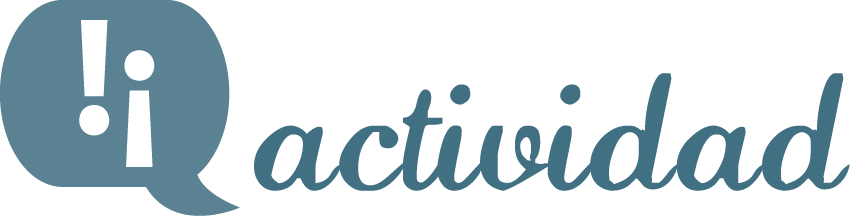 